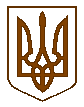 УКРАЇНАБілокриницька   сільська   радаРівненського   району    Рівненської    області(тридцять сьома чергова сесія сьомого скликання)РІШЕННЯвід  18 грудня   2018 року                                                                                  № проектПро затвердження звіту про експертнугрошову оцінку земельної ділянки,що надається у власність шляхом викупуГорському Андрію Володимировичу          Розглянувши  звіт про експертну грошову оцінку земельної ділянки (кадастровий номер 5624680700:02:005:0021), що розтащована за адресою: Рівненська обл., Рівненський р-н., с.Біла Криниця, вул. Рівненська, 112 б, розробник  ТОВ «Оціночна компанія Україна-Захід», позитивний висновок державної експертизи ГУ Держгеокадастру у Рівненській області від 30.10.2018 року за №516 та беручи до уваги посвідчену заяву приватним нотаріусом Самсонюк Ф.П.  від 05.12.2018 року за №1615 про надання згоди на викуп земельної ділянки, яка перебуває в оренді ТОВ «Нерудтехпром ЛТД» - Горському А.В.,  керуючись ст. 122, 126, 127, 128  Земельного  кодексу  України, пунктом 34 частини 1 статті 26 Закону України «Про місцеве самоврядування в Україні» з метою раціонального використання земельних ділянок  із залученням додаткових коштів до бюджету міста, беручи до уваги погодження земельної комісії сільської ради, Білокриницька сільська рада  ВИРІШИЛА:Затвердити  Звіт про експертну грошову оцінку земельної ділянки, кадастровий номер 5624680700:02:005:0021, площею 0,4700 га в с.Біла Криниця, вул. Рівненська, 112 б.Затвердити ціну продажу земельної ділянки кадастровий номер 5624680700:02:005:0021 на підставі висновку про експертну грошову оцінку земельної ділянки несільськогосподарського призначення, площею 0,4700 га, для будівництва та обслуговування будівель торгівлі (для будівництва та обслуговування об’єктів придорожнього сервісу) в с.Біла Криниця, вул.Рівненська, 112 б, в розмірі 455 545,00 гривень (чотириста п’ятдесят п’ять   тисяч п’ятсот сорок п’ять гривень 00 коп.), що у розрахунку на один квадратний метр земельної ділянки становить 96,92 грн. (дев’яносто шість гривня дев’яносто дві  коп.)Продати Горськму Андрію Володимировичу за  455 545,00 гривень (чотириста п’ятдесят п’ять   тисяч п’ятсот сорок п’ять гривень 00 коп.) земельну ділянку несільськогосподарського призначення, кадастровий номер: 5624680700:02:005:0021 площею 0,4700 га, для будівництва та обслуговування будівель торгівлі (для будівництва та обслуговування об’єктів придорожнього сервісу)  в с.Біла Криниця, вул.Рівненська, 112 б.Горському Андрію Володимировичу укласти з Білокриницькою сільською радою договір купівлі - продажу земельної ділянки, площею 0,4700 га та провести оплату згідно з діючим законодавством.Припинити дію договору оренди земельної ділянки від 01.06.2017 року  площею 0,4700 га в с.Біла Криниця, вул.Рівненська, 112 б, в момент набуття права власності на вказану земельну ділянку гр. Горським Андрієм Володимировичем.Припинити дію договору суборенди  земельної ділянки  укладеного між ТОВ «Нерудтехпром ЛТД» та  Горським А.В від 01.06.2017 року  площею 0,4700 га в с.Біла Криниця, вул.Рівненська, 112 б, в момент набуття права власності на вказану земельну ділянку гр. Горським Андрієм Володимировичем.Контроль за виконанням даного рішення покласти на земельну комісію сільської ради.